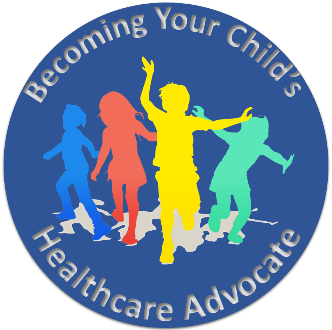 Caregivers Daily LogCaregiver:Date:Phone No.Patient:Changes from Yesterday Medication IntakeMedication IntakeMedication IntakeMedication IntakeMedication IntakeMedication Frequency Dosage PurposeTaken Food IntakeFood IntakeFood IntakeFood IntakeMeal Time Food Amount Eaten Breakfast Lunch Dinner Other SleepSleepSleepTime Asleep Time Awake Notes   Very Poor                                      Average                                                     Very Good Energy Levels:         1        2        3        4        5        6        7        8        9        10 Pain Levels:         1        2        3        4        5        6        7        8        9        10 Sleep Quality:         1        2        3        4        5        6        7        8        9        10 Appetite:         1        2        3        4        5        6        7        8        9        10 Additional Notes: